Ålands lagtings beslut om antagande avLandskapslag om ändring av 9 § kommunalskattelagen för landskapet Åland	I enlighet med lagtingets beslut fogas till 9 § kommunalskattelagen (2011:119) för landskapet Åland ett nytt 7 mom., istället för det 7 mom. som upphävts genom landskapslagen 2018/10, som följer:9 §Särskilda bestämmelser om naturliga avdrag- - - - - - - - - - - - - - - - - - - - - - - - - - - - - - - - - - - - - - - - - - - - - - - - - - - -	Den medieavgift för personer som avses i landskapslagen ( ) om medieavgift är inte en avdragbar utgift.__________________	Denna lag träder i kraft__________________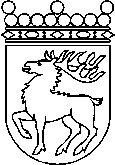 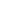 Ålands lagtingBESLUT LTB 46/2019BESLUT LTB 46/2019DatumÄrende2019-09-09LF 19/2018-2019	Mariehamn den 4 september 2019	Mariehamn den 4 september 2019Gun-Mari Lindholm  talmanGun-Mari Lindholm  talmanVeronica Thörnroos  vicetalmanViveka Eriksson  vicetalman